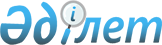 "Бұқар жырау ауданының ветеринария бөлімі" мемлекеттік мекемесінің Ережесін бекіту туралы
					
			Күшін жойған
			
			
		
					Қарағанды облысы Бұқар жырау ауданы әкімдігінің 2015 жылғы 18 ақпандағы № 07/05 қаулысы. Қарағанды облысының Әділет департаментінде 2015 жылғы 10 наурызда № 3027 болып тіркелді. Күші жойылды - Қарағанды облысы Бұқар жырау ауданы әкімдігінің 2016 жылғы 13 сәуірдегі № 11/61 қаулысымен      Ескерту. Күші жойылды - Қарағанды облысы Бұқар жырау ауданы әкімдігінің 13.04.2016 № 11/61 қаулысымен.

      Қазақстан Республикасының 1994 жылғы 27 желтоқсандағы Азаматтық кодексінің  41 бабына, Қазақстан Республикасының 2011 жылғы 1 наурыздағы "Мемлекеттік мүлік туралы" Заңының 18 бабының  8) тармақшасына, Қазақстан Республикасы Президентінің 2012 жылғы 29 қазандағы № 410 "Қазақстан Республикасы мемлекеттік органының үлгі ережесін бекіту туралы"  Жарлығына сәйкес аудан әкімдігі ҚАУЛЫ ЕТЕДІ:

      1. Қоса берілген "Бұқар жырау ауданының ветеринария бөлімі" мемлекеттік мекемесінің  Ережесі бекітілсін.

      2. Осы қаулының орындалуын бақылау аудан әкімінің орынбасары Асхат Сағадиұлы Әлиге жүктелсін.

      3. Осы қаулы оның алғаш ресми жарияланған күнінен бастап қолданысқа енгізіледі.

 "Бұқар жырау ауданының ветеринария бөлімі" мемлекеттік мекемесінің Ережесі
1. Жалпы ережелер      1. "Бұқар жырау ауданының ветеринария бөлімі" мемлекеттік мекемесі халықтың денсаулығын жануарлар мен адамға ортақ аурулардан қорғау саласында басшылықты жүзеге асыратын Қазақстан Республикасының мемлекеттік органы болып табылады.

      2. "Бұқар жырау ауданының ветеринария бөлімі" мемлекеттік мекемесі өз қызметін Қазақстан Республикасының  Конституциясы мен заңдарына, Қазақстан Республикасы Президенті мен Yкіметінің актілеріне, өзге де нормативтік құқықтық актілерге, сондай-ақ осы Ережеге сәйкес жүзеге асырады.

      3. "Бұқар жырау ауданының ветеринария бөлімі" мемлекеттік мекеме ұйымдық-құқықтық нысанындағы заңды тұлға болып табылады, мемлекеттік тілде өз атауы бар мөрі мен мөртаңбалары, белгіленген үлгідегі бланкілері, сондай-ақ Қазақстан Республикасының заңнамасына сәйкес қазынашылық органдарында шоттары болады.

      4. "Бұқар жырау ауданының ветеринария бөлімі" мемлекеттік мекемесі азаматтық-құқықтық қатынастарға өз атынан түседі.

      5. "Бұқар жырау ауданының ветеринария бөлімі" мемлекеттік мекемесі егер заңнамаға сәйкес осыған уәкілеттік берілген болса, мемлекеттің атынан азаматтық-құқықтық қатынастардың тарапы болуға құқығы бар.

      6. "Бұқар жырау ауданының ветеринария бөлімі" мемлекеттік мекемесі өз құзыретінің мәселелері бойынша заңнамада белгіленген тәртіппен "Бұқар жырау ауданының ветеринария бөлімі" мемлекеттік мекемесі басшысының бұйрықтарымен және Қазақстан Республикасының заңнамасында көзделген басқа да актілермен ресімделетін шешімдер қабылдайды.

      7. "Бұқар жырау ауданының ветеринария бөлімі" мемлекеттік мекемесінің құрылымы мен штат санының лимиті қолданыстағы заңнамаға сәйкес бекітіледі.

      8. Заңды тұлғаның орналасқан жері: Қарағанды облысы, Бұқар жырау ауданы, Ботақара кенті, Қазыбек би көшесі, 50 А, индекс 100400.

      9. Мемлекеттік органның толық атауы:

      Мемлекеттік тілде – "Бұқар жырау ауданының ветеринария бөлімі" мемлекеттік мекемесі.

      Орыс тілінде – государственное учреждение "Отдел ветеринарии Бухар-Жырауского района".

      10. Осы Ереже "Бұқар жырау ауданының ветеринария бөлімі" мемлекеттік мекемесінің құрылтай құжаты болып табылады.

      11. "Бұқар жырау ауданының ветеринария бөлімі" мемлекеттік мекемесінің қызметін қаржыландыру жергілікті бюджеттен жүзеге асырылады.

      12. "Бұқар жырау ауданының ветеринария бөлімі" мемлекеттік мекемесі кәсіпкерлік субъектілерімен "Бұқар жырау ауданының ветеринария бөлімі" мемлекеттік мекеме функциялары болып табылатын міндеттерді орындау тұрғысында шарттық қатынастарға түсуге тыйым салынады.

      Егер "Бұқар жырау ауданының ветеринария бөлімі" мемлекеттік мекемесіне заңнамалық актілермен кірістер әкелетін қызметті жүзеге асыру құқығы берілсе, онда осындай қызметтен алынған кірістер бюджеттің кірісіне жіберіледі.

 2. Мемлекеттік органның миссиясы, негізгі міндеттері, функциялары, құқықтары мен міндеттері      13. "Бұқар жырау ауданының ветеринария бөлімі" мемлекеттік мекеменің миссиясы: ветеринария саласында мемлекеттік саясатты іске асыру болып табылады.

      14. Міндеттері: халықтың денсаулығын жануарлар мен адамға ортақ аурулардан қорғау, ветеринарлық - санитарлық қауіпсіздігін қамтамасыз ету.

      15. Функциялары:

      1) ауданның жергiлiктi өкiлдi органына бекiту үшін жануарларды асырау қағидаларын, иттер мен мысықтарды асырау және серуендету қағидаларын, қаңғыбас иттер мен мысықтарды аулау және жою қағидаларын, жануарларды асыраудың санитариялық аймақтарының шекараларын белгiлеу жөнiнде ұсыныстар енгізу;

      2) қаңғыбас иттер мен мысықтарды аулауды және жоюды ұйымдастыру; 

      3) ветеринариялық (ветеринариялық-санитариялық) талаптарға сәйкес мал қорымын (биотермиялық шұңқырларды) салуды ұйымдастыру және оларды күтіп-ұстауды қамтамасыз ету;

      4) мүдделі тұлғаларға өткізіліп жатқан ветеринариялық іс-шаралар туралы ақпарат беруді ұйымдастыру және қамтамасыз ету;

      5) ветеринария мәселелері бойынша халықтың арасында ағарту жұмыстарын ұйымдастыру және жүргізу; 

      6) жануарлар өсіруді, жануарлардан алынатын өнімдер мен шикізатты дайындауды (союды), сақтауды, қайта өңдеуді және өткізуді жүзеге асыратын өндіріс объектілерін, сондай-ақ ветеринариялық препараттарды, жемшөп пен жемшөп қоспаларын өндіру, сақтау және өткізу жөніндегі ұйымдарды пайдалануға қабылдайтын мемлекеттік комиссияларды ұйымдастыру; 

      7) жануарлардың саулығы мен адамның денсаулығына қауіп төндіретін жануарларды, жануарлардан алынатын өнімдер мен шикізатты алып қоймай залалсыздандыру (зарарсыздандыру) және қайта өңдеу;

      8) жануарлардың саулығы мен адамның денсаулығына қауіп төндіретін, алып қоймай залалсыздандырылған (зарарсыздандырылған) және қайта өңделген жануарлардың, жануарлардан алынатын өнімдер мен шикізаттың құнын иелеріне өтеу;

      9) ауданның аумағында жануарлардың жұқпалы аурулары пайда болған жағдайда, тиісті аумақтың бас мемлекеттік ветеринариялық-санитариялық инспекторының ұсынуы бойынша карантинді немесе шектеу iс-шараларын белгілеу туралы шешімдер қабылдау; 

      10) ауданның аумағында жануарлардың жұқпалы ауруларының ошақтарын жою жөнінде ветеринариялық іс-шаралар кешені жүргізілгеннен кейін тиісті аумақтың бас мемлекеттік ветеринариялық-санитариялық инспекторының ұсынуы бойынша шектеу іс-шараларын немесе карантинді тоқтату туралы шешімдер қабылдау; 

      11) аудан әкімдігіне мемлекеттік ветеринариялық-санитариялық бақылау және қадағалау объектілеріне ветеринариялық-санитариялық қорытынды беруге құқығы бар мемлекеттік ветеринариялық дәрігерлердің тізімін бекітуге беруге;

      12) тиісті әкімшілік-аумақтық бірлік шегінде жеке және заңды тұлғалардың Қазақстан Республикасының ветеринария саласындағы заңнамасын сақтауын мемлекеттік ветеринариялық-санитариялық бақылау мен қадағалауды ұйымдастыру және жүзеге асыру;

      13) эпизоотия ошақтары пайда болған жағдайда оларды зерттеп-қарауды жүргізу;

      14) эпизоотологиялық зерттеп-қарау актісін беру;

      15) Қазақстан Республикасының ветеринария саласындағы заңнамасы талаптарының сақталуы тұрғысынан мемлекеттік ветеринариялық-санитариялық бақылауды және қадағалауды:

      ішкі сауда объектілерінде;

      жануарлар өсіруді, жануарларды, жануарлардан алынатын өнімдер мен шикізатты дайындауды (союды), сақтауды, қайта өңдеуді және өткізуді жүзеге асыратын өндіріс объектілерінде, сондай-ақ ветеринариялық препараттарды, жемшөп пен жемшөп қоспаларын сақтау және өткізу жөніндегі ұйымдарда (импортпен және экспортпен байланыстыларды қоспағанда);

      ветеринариялық препараттар өндіруді қоспағанда, ветеринария саласындағы кәсіпкерлік қызметті жүзеге асыратын адамдарда;

      экспортын (импортын) және транзитін қоспағанда, тиісті әкімшілік-аумақтық бірлік шегінде орны ауыстырылатын (тасымалданатын) объектілерді тасымалдау (орнын ауыстыру), тиеу, түсіру кезінде;

      экспортты (импортты) және транзитті қоспағанда, жануарлар ауруларының қоздырушыларын тарататын факторлар болуы мүмкін көлік құралдарының барлық түрлерінде, ыдыстың, буып-түю материалдарының барлық түрлері бойынша;

      тасымалдау (орнын ауыстыру) маршруттары өтетін, мал айдалатын жолдарда, маршруттарда, мал жайылымдары мен суаттардың аумақтарында;

      экспортты (импортты) және транзитті қоспағанда, орны ауыстырылатын (тасымалданатын) объектілерді өсіретін, сақтайтын, өңдейтін, өткізетін немесе пайдаланатын жеке және заңды тұлғалардың аумақтарында, өндірістік үй-жайларында және қызметіне жүзеге асыру;

      16) мал қорымдарын (биотермиялық шұңқырларды), орны ауыстырылатын (тасымалданатын) объектілерді күтіп-ұстауға, өсіруге, пайдалануға, өндіруге, дайындауға (союға), сақтауға, қайта өңдеу мен өткізуге байланысты мемлекеттік ветеринариялық-санитариялық бақылау және қадағалау объектілерін орналастыру, салу, реконструкциялау және пайдалануға беру кезінде, сондай-ақ оларды тасымалдау (орнын ауыстыру) кезінде зоогигиеналық және ветеринариялық (ветеринариялық-санитариялық) талаптардың сақталуына мемлекеттік ветеринариялық-санитариялық бақылауды және қадағалауды жүзеге асыру;

      17) жеке және заңды тұлғаларға қатысты орындаулы міндетті мемлекеттік ветеринариялық-санитариялық бақылау және қадағалау актісін жасау;

      18) аудан аумағында жануарлардың энзоотиялық аурулары бойынша ветеринариялық іс-шаралар өткізуді ұйымдастыру; 

      19) уәкілетті орган бекітетін тізбе бойынша жануарлардың аса қауіпті ауруларының, сондай-ақ жануарлардың басқа да ауруларының профилактикасы, биологиялық материал сынамаларын алу және оларды диагностикалау үшін жеткізу бойынша ветеринариялық іс-шаралардың жүргізілуін ұйымдастыру;

      20) ауыл шаруашылығы жануарларын бірдейлендіру, ауыл шаруашылығы жануарларын бірдейлендіру жөніндегі дерекқорды жүргізу бойынша іс-шаралар өткізуді ұйымдастыру;

      21) ауыл шаруашылығы жануарларын бірдейлендіруді жүргізу үшін бұйымдарға (құралдарға) және атрибуттарға қажеттілікті айқындау және облыстың, республикалық маңызы бар қаланың, астананың жергілікті атқарушы органына ақпарат беру;

      22) ветеринариялық есепке алу мен есептілікті жинақтау, талдау; 

      23) жануарлардың жұқпалы және жұқпалы емес ауруларының профилактикасы бойынша ветеринариялық іс-шаралар жөнінде ұсыныстар енгізу; 

      24) бюджет қаражаты есебінен жүзеге асырылатын профилактикасы мен диагностикасы жануарлардың энзоотиялық ауруларының тізбесі жөнінде ұсыныстар енгізу; 

      25) ветеринариялық препараттардың республикалық қорын қоспағанда, бюджет қаражаты есебінен сатып алынған ветеринариялық препараттарды сақтауды ұйымдастыру; 

      26) әкімшілік-аумақтық бірліктің аумағында ветеринариялық-санитариялық қауіпсіздікті қамтамасыз ету жөніндегі ветеринариялық іс-шаралар туралы ұсыныстар енгізу;

      27) ауру жануарларды санитариялық союды ұйымдастыру;

      28) "Рұқсаттар және хабарламалар туралы" Қазақстан Республикасының  Заңына сәйкес жеке және заңды тұлғалардан ветеринария саласындағы кәсіпкерлік қызметті жүзеге асырудың басталғаны немесе тоқтатылғаны туралы хабарламалар қабылдау, сондай-ақ рұқсаттар мен хабарламалардың мемлекеттік электрондық тізілімін жүргізу;

      29) жергілікті мемлекеттік басқару мүддесінде Қазақстан Республикасының заңнамасымен жергілікті атқарушы органдарға жүктелетін өзге де өкілеттіктерді жүзеге асыру кіреді.

      16. Құқықтары мен міндеттері:

      1) "Бұқар жырау ауданының ветеринария бөлімі" мемлекеттік мекемесінің құзыретіне енетін мәселелер бойынша жергілікті бюджеттен қаржыландырылатын мемлекеттік органдардан және басқа да ұйымдардан қажетті ақпараттар, құжаттар және басқа да материалдар, лауазымды тұлғалардан ауызша және жазбаша түсіндірмелерді сұрастыру және алу;

      2) "Бұқар жырау ауданының ветеринария бөлімі" мемлекеттік мекеменің құзырына жататын мәселелер бойынша мемлекеттік және мемлекеттік емес мекемелер мен ұйымдармен қызметтік хат алмасуды жүргізу;

      3) "Бұқар жырау ауданының ветеринария бөлімі" мемлекеттік мекемесінің қызметін бұқаралық ақпарат құралдарында жариялауды қамтамасыз ету;

      4) ауданның атқарушы органдарының өкіміне сәйкес барлық ақпараттық мәліметтерді қолдану;

      5) қолданыстағы заңнамада көзделген сәйкес осы Ережеде анықталған міндеттер мен функциялардан туындайтын өзге де құқықтарды жүзеге асыруға.

 3. Мемлекеттік органның қызметін ұйымдастыру      17. "Бұқар жырау ауданының ветеринария бөлімі" мемлекеттік мекемесін басшылықты "Бұқар жырау ауданының ветеринария бөлімі" мемлекеттік мекемесінің жүктелген міндеттердің орындалуына және оның функцияларын жүзеге асыруға дербес жауапты болатын бірінші басшы жүзеге асырады.

      18. "Бұқар жырау ауданының ветеринария бөлімі" мемлекеттік мекемесінің бірінші басшысы аудан әкімімен қызметке тағайындалады және қызметтен босатылады.

      19. "Бұқар жырау ауданының ветеринария бөлімі" мемлекеттік мекемесінің бірінші басшысының Қазақстан Республикасының заңнамасына сәйкес қызметке тағайындалатын және қызметтен босатылатын орынбасарлары болады.

      20. "Бұқар жырау ауданының ветеринария бөлімі" мемлекеттік мекемесі басшының өкілеттігі:

      1) мемлекеттік мекеменің жұмыс жоспарын сенімхатсыз бекітеді;

      2) мемлекеттік мекеменің атынан сенімхатсыз әрекет етеді;

      3) сенімхаттар береді;

      4) бекітілген заңдылық тәртіпте мемлекеттік мекеме қызметкерлеріне тәртіптік жаза және ынталандыру бойынша шараларды қолданады;

      5) өз құзыретi шегiнде бұйрықтар шығарады, қызметтік құжаттамаларға қол қояды;

      6) мемлекеттік мекеменің ішкі еңбек тәртібін бекітеді;

      7) мемлекеттік мекемеде Қазақстан Республикасының "Мемлекеттік қызмет туралы"  Заңының қадағалануына бақылау жасайды;

      8) азаматтарды жеке қабылдауды жүзеге асырады;

      9) Қазақстан Республикасының заңнамалық актілерінде көрсетілген құзіреттерді орындайды;

      10) сыбайлас жемқорлыққа қарсы шараларды қабылдауға дербес жауапты болады.

      Мемлекеттік мекеменің "Бұқар жырау ауданының ветеринария бөлімі" бірінші басшысы болмаған кезенде оның өкілеттіктерін қолданыстағы заңнамаға сәйкес оны алмастыратын тұлға орындайды.

      21. Мемлекеттік мекеменің бірінші басшысы қолданыстағы заңнамаға сәйкес орынбасарының құзыретін анықтайды.

 4. Мемлекеттік органның мүлкі      22. "Бұқар жырау ауданының ветеринария бөлімі" мемлекеттік мекемесінің заңнамада көзделген жағдайларда жедел басқару құқығында оқшауланған мүлкі болуы мүмкін.

      "Бұқар жырау ауданының ветеринария бөлімі" мемлекеттік мекемесі мүлкі оған меншік иесі берген мүлік, сондай-ақ өз қызметі нәтижесінде сатып алынған мүлік (ақшалай кірістерді коса алғанда) және Қазақстан Республикасының заңнамасында тыйым салынбаған өзге де көздер есебінен қалыптастырылады.

      23. "Бұқар жырау ауданының ветеринария бөлімі" мемлекеттік мекемесіне бекітілген мүлік коммуналдық меншікке жатады.

      24. Егер заңнамада өзгеше көзделмесе, "Бұқар жырау ауданының ветеринария бөлімі" мемлекеттік мекемесі өзіне бекітілген мүлікті және қаржыландыру жоспары бойынша өзіне бөлінген қаражат есебінен сатып алынған мүлікті өз бетімен иеліктен шығаруға немесе оған өзгедей тәсілмен билік етуге құқығы жоқ.

 5. Мемлекеттік органды қайта ұйымдастыру және тарату      25. "Бұқар жырау ауданының ветеринария бөлімі" мемлекеттік мекемесін қайта ұйымдастыру және тарату Қазақстан Республикасының заңнамасына сәйкес жүзеге асырылады.


					© 2012. Қазақстан Республикасы Әділет министрлігінің «Қазақстан Республикасының Заңнама және құқықтық ақпарат институты» ШЖҚ РМК
				Аудан әкімі

Н. Кобжанов

Бұқар жырау ауданы әкімдігінің

2015 жылғы 18 ақпандығы

№ 07/05 қаулысымен

бекітілген

